Выполнить задания 13.2 со всеми требованиями.Можно каждое задание делать на новой странице или в отдельном файле.Сдать мне выполненное задание во вторник 17 марта.Задание 1.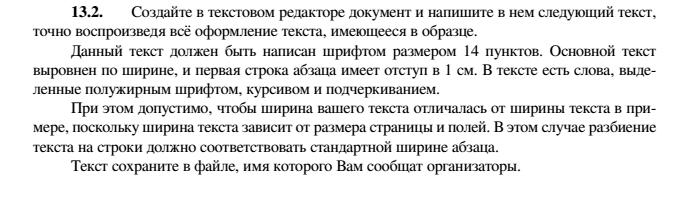 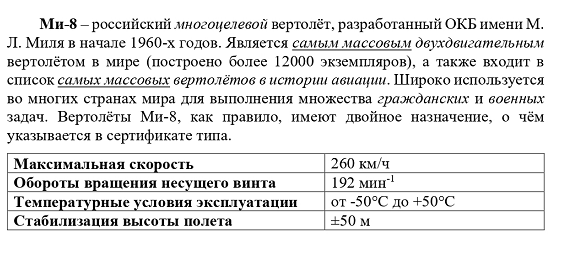 Задание 2.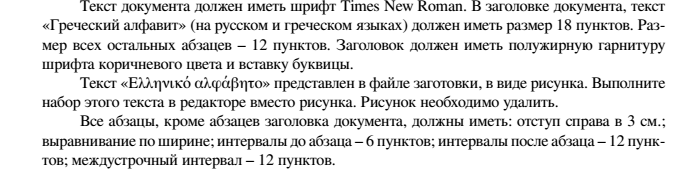 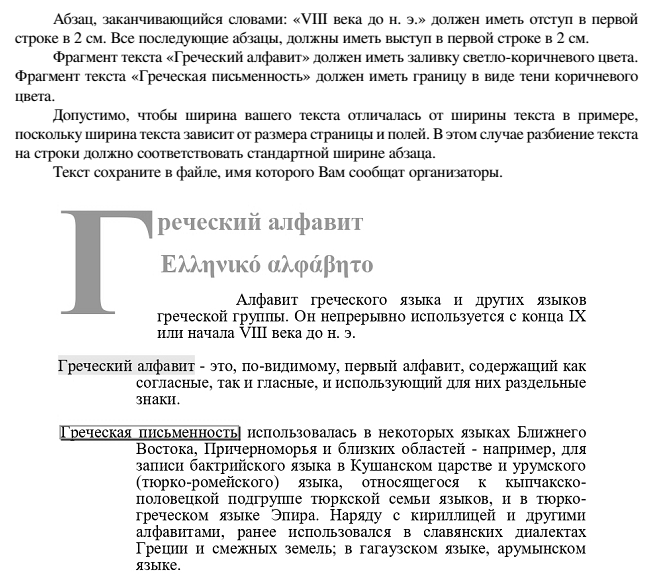 Задание 3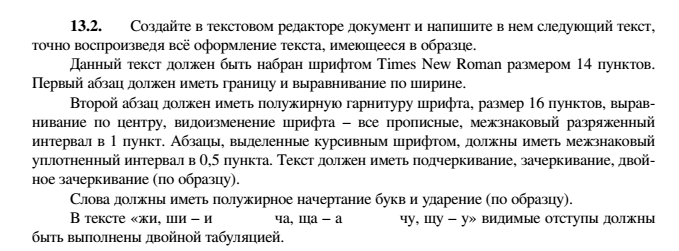 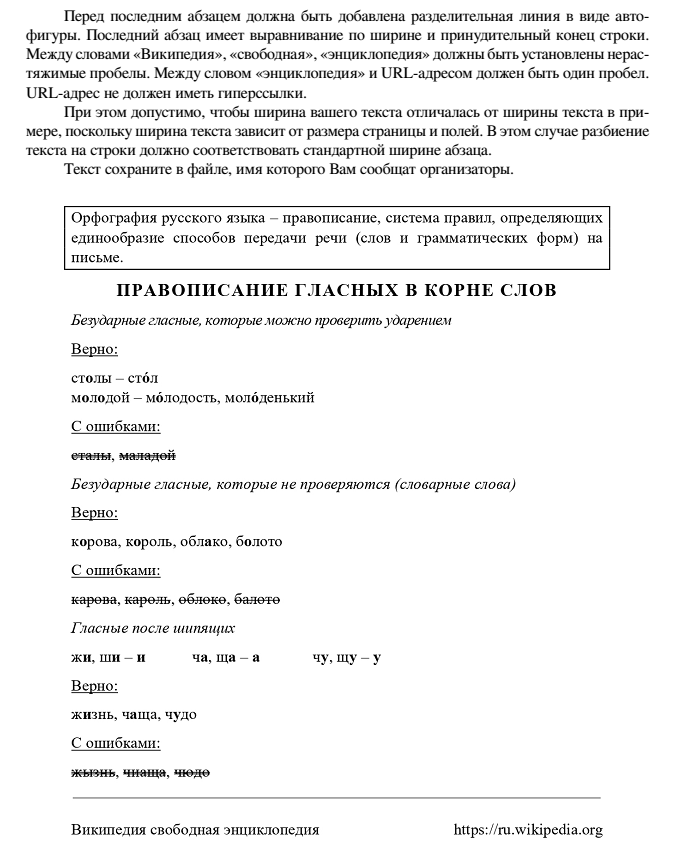 